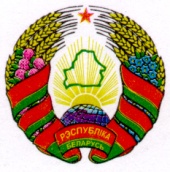 ГОРАЦКІ РАЁННЫ				        ГОРЕЦКИЙ РАЙОННЫЙВЫКАНАЎЧЫ КАМІТЭТ                     		        ИСПОЛНИТЕЛЬНЫЙ КОМИТЕТДОБРАЎСКІ СЕЛЬСКІ		                              ДОБРОВСКИЙ СЕЛЬСКИЙВЫКАНАЎЧЫ КАМІТЭТ		        	       ИСПОЛНИТЕЛЬНЫЙ КОМИТЕТРАШЭННЕ                                      РЕШЕНИЕ24.06.2021 г.     № 6-4 аг. Добрая                                                			         аг.ДобраяО мерах по упорядочению содержания домашних собак На основании пункта 4 Правил содержания домашних собак, кошек, а также отлова безнадзорных животных в населенных пунктах Республики Беларусь, утвержденных постановлением Совета Министров Республики Беларусь от 4 июня 2001 г. № 834, Добровский сельский исполнительный комитет  РЕШИЛ:       1.Установить места выгула собак на территории Добровского сельского Совета:         территория в конце улицы Пионерская  в агрогородке Добрая;         территория сквера за котельной в деревне Комаровичи;         территория  между улицами Цветочной и Ленина  вблизи дома номер 7 по улице Цветочная в деревне Матюты;        территория сквера   в конце улицы Лазурная  в деревне Старинка.        2. Обнародовать (разместить)  настоящее решение на интернет-сайте Горецкого районного исполнительного комитета         3. Настоящее решение вступает в силу  со дня его  принятия.Председатель 								В.И.ТербовУправляющий делами 						Т.М.Дубровина